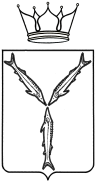 МИНИСТЕРСТВО ТРАНСПОРТА И ДОРОЖНОГО ХОЗЯЙСТВАСАРАТОВСКОЙ ОБЛАСТИП Р И К А Зот____________ №____________г. СаратовВ соответствии с постановлением Правительства Саратовской области от 22 апреля 2014 года № 246-П «Вопросы министерства транспорта и дорожного хозяйства Саратовской области», Федеральным законом
от 29 декабря 2017 года № 443-ФЗ «Об организации дорожного движения в Российской Федерации и о внесении изменений в отдельные законодательные акты Российской Федерации», руководствуясь пунктами 3.1.4 и 3.1.6 приложения Б к Методическим рекомендациям по проведению мероприятий по улучшению условий дорожного движения и повышению безопасности дорожного движения в целях ликвидации мест концентрации дорожно-транспортных происшествий, включающие типовые решения, утвержденным протоколом заседания проектного комитета по национальному проекту «Безопасные и качественные автомобильные дороги» от 31 июля 2019 года № 5, в целях управления распределением движения транспортных потоков для повышения эффективности организации дорожного движения при сохранении уровня безопасности дорожного движения и обеспечения сохранности автомобильной дороги ПРИКАЗЫВАЮ:1. Изменить организацию дорожного движения путем перераспределения потоков транспортных средств на автомобильной дороге общего пользования регионального или межмуниципального значения «Южный автодорожный подход к аэропортовому комплексу «Гагарин» на участке км 0+000 – км 5+755 и на примыкании данной дороги к автомобильной дороге регионального или межмуниципального значения «Автоподъезд к г. Саратову от автомобильной дороги «Р-228 «Сызрань – Саратов – Волгоград».2. Внести в проект организации дорожного движения на автомобильную дорогу «Южный автодорожный подход к аэропортовому комплексу «Гагарин» следующие изменения:- установить на км 0+024 (справа), км 5+740 (слева) дорожный знак 3.2 «Движение запрещено» с табличкой 8.4.1 «Вид транспортного средства»;- установить на км 6+610 (слева) дорожный знак 6.15.1 «Направление движения для грузовых автомобилей» и 6.9.1 «Предварительный указатель направлений».3. Внести в проект организации дорожного движения на автомобильную дорогу «Автоподъезд к г. Саратову от автомобильной дороги «Р-228 «Сызрань – Саратов – Волгоград» следующие изменения;- установить на км 4+230 (слева) дорожный знак 4.1.1 «Движение прямо» с табличкой 8.4.1 «Вид транспортного средства».4. Государственному казенному учреждению Саратовской области «Дирекция транспорта и дорожного хозяйства» обеспечить своевременную установку дорожных знаков в соответствии с пунктами 2 и 3 настоящего приказа.5. Пресс-службе обеспечить оповещение пользователей автомобильных дорог, в том числе путем размещения настоящего приказа на официальной интернет-странице министерства транспорта и дорожного хозяйства Саратовской области http://transport.saratov.gov.ru и на новостной ленте сайта Правительства Саратовской области.6. Копию настоящего приказа направить в:государственное казенное учреждение Саратовской области «Дирекция транспорта и дорожного хозяйства»;государственное казенное учреждение Саратовской области «Региональный навигационно-информационный центр»;УГИБДД ГУ МВД России по Саратовской области;ФКУ Упрдор «Нижне-Волжское»;Территориальный отдел госавтонадзора по Саратовской области Нижне-Волжского межрегионального управления государственного автодорожного надзора Федеральной службы в сфере транспорта (г.Саратов);министерство информации и печати области для официального опубликования.7. Министерству информации и печати области опубликовать настоящий приказ в средствах массовой информации.8. Контроль за исполнением настоящего приказа оставляю за собой.9. Настоящий приказ вступает в силу с момента официального опубликования.Министр							                               А.В. ПетаевО реализации мероприятий по повышению эффективности организации дорожного движения на автомобильных дорогах общего пользования регионального или межмуниципального значения